Job Description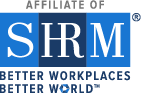 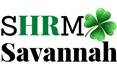 Position Title: 	Treasurer	 				Effective: 1/1/2022Reports to:		Chapter President				Status: VolunteerLevel:			Executive Board Member, Chapter	Term: 1 year Position Summary:Act as financial officer and advisor to chapter board of directors. Maintains the chapter mailbox and distributes mail to the appropriate officer, director, or chair. Send dues notices and other invoices to members. File appropriate forms and information with IRS. Responsible To: The members of the chapter The chapter president Position Responsibilities Fulfill the role of financial officer and advisor.The treasurer, as an elected officer of the chapter, is a responsible member of the chapter's board of directors and must take part in discussion and action on all business of the chapter. As financial advisor of the chapter, the treasurer must be in a position to assess the financial implications of proposed actions by the board of directors and inform the committee prior to final decisions being made. Also, the treasurer must observe the financial direction of the chapter, recognize possible financial problems, and bring such problems to the attention of the board of directors for action.Serves as chair of the Finance committee.The treasurer shall receive, hold, and safeguard in the capacity of trustee and financial agent, all funds for the chapter.The treasurer shall disburse such funds only for normal and usual uses unless the chapter's board of directors shall otherwise direct.Participate in the development and implementation of short-term and long-term strategic planning for the chapter.Represent the chapter in the human resources community.Attend all monthly membership and board of director’s meetings.Requirements: 	Must be an SHRM member in good standing for entire term of office. Must be willing to attend SHRM functions and work in a consistent timely fashion. SHRM-CP or SHRM-SCP Certification preferred. Resources Available:SHRM supplies the following resources for chapter which are available online at the SHRM’s Volunteer Leader Resource Center vlrc.shrm.org.SHRM Affiliate Program for Excellence (SHAPE) Planning Workbook Chapter Best Practices SHRM Guide to Chapter Financial ManagementSHRM Graphics Standards Manual for Affiliates Fundamentals of Chapter OperationsSHRM Strategic Planning Toolkit Succession Planning for Your Chapter Board of Directors Note: Check for new and updated resources that are continually being developed.